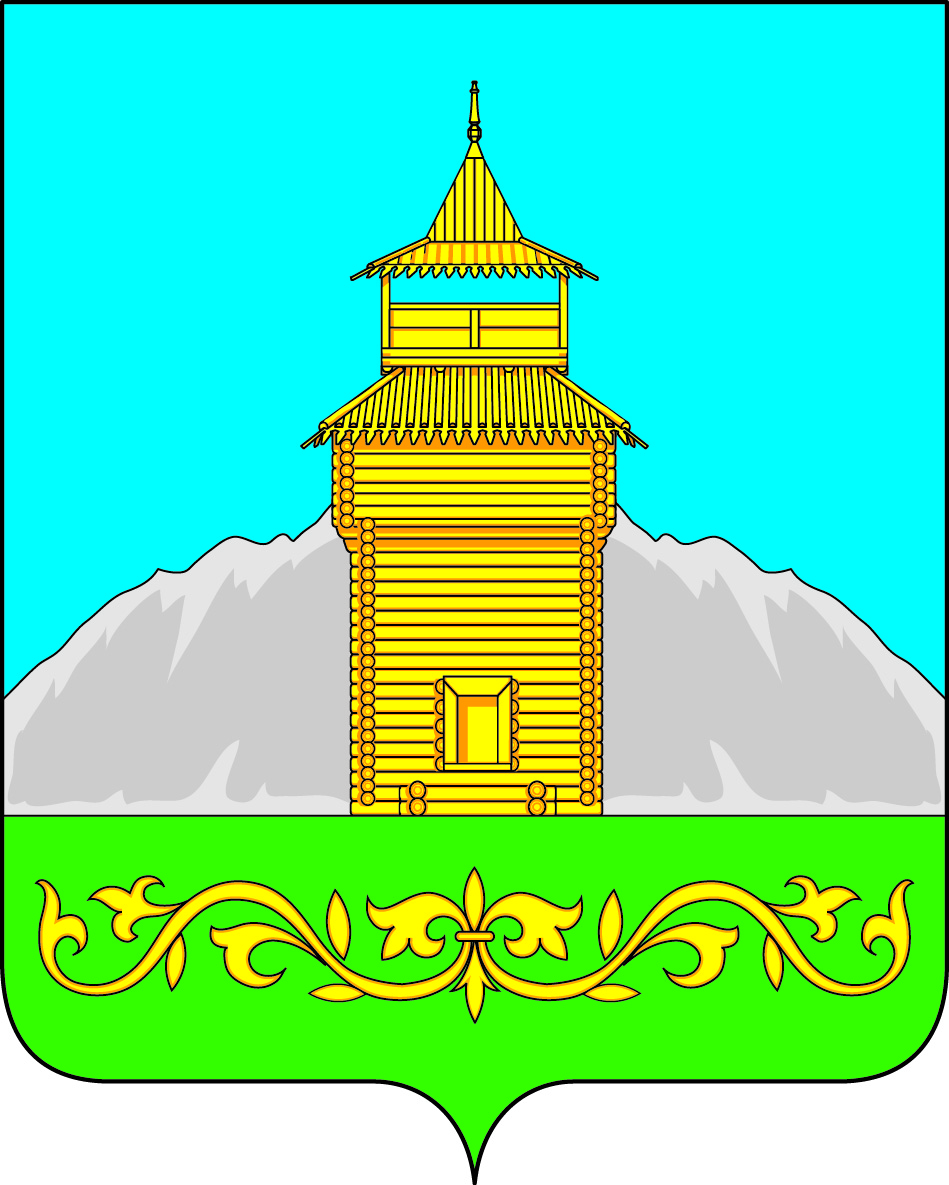 Российская ФедерацияРеспублика ХакасияТаштыпский районСовет депутатов Таштыпского  сельсоветаРЕШЕНИЕ 23  октября  2020 г.                              с. Таштып                                                № 7 «О внесении изменений в отдельные Положения Правил землепользованияи застройки, утвержденные решением Советов Депутатов Таштыпского сельсовета от 20 декабря 2012 г. №66»Руководствуясь ст. 14  Федерального закона от 16.10.2003 года № 131-ФЗ «Об общих принципах организации местного самоуправлении в Российской Федерации от 2004 года № 190-ФЗ (с изменениями и дополнениями), Устава муниципального образования Таштыпский сельсовет, в связи с приведением в соответствие действующему законодательству, Совет депутатов Таштыпского сельсовета  РЕШИЛ:В части привидения установленных градостроительным регламентом видов разрешенного использования земельных участков в Правила землепользования и  застройки муниципального образования Таштыпского сельсовета, внести следующие изменения и дополнения в отдельные положения Правила застройки и  землепользования. (Приказ министерства экономического развития РФ от 1.09.2014 г. №540 «Об утверждении классификатора видов разрешенного использования земельных участков»):1)в зону застройки индивидуальными жилыми домами (Ж1) в основные виды разрешенного использования: хранение автотранспорта (код 2.7.1);2)в зону рекреационного назначения (Р), в основные виды разрешенного использования: Туристическое обслуживание (код: 5.2.1);Контроль над исполнением настоящего решения возложить на постоянную комиссию по социальным вопросам, законности и правопорядку. (А.И. Салайдинову).Настоящее решение опубликовать (обнародовать) в информационном бюллетене «Таштыпский вестник» и разместить на официальном сайте администрации Таштыпского сельсовета.Настоящее решение вступает в силу со дня официального опубликования (обнародования).Глава Таштыпского сельсовета                                                                  Р.Х. Салимов.